MontagDienstagMittwochDonnerstagFreitagAb 11:00UhrGedächtnisTraining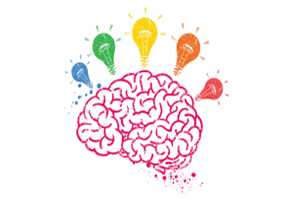 Ab 11:00Uhr Kegeln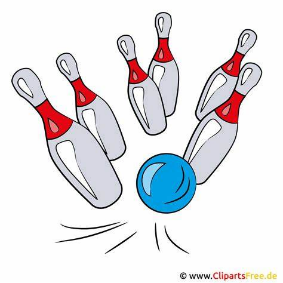 Ab 10:30UhrBingo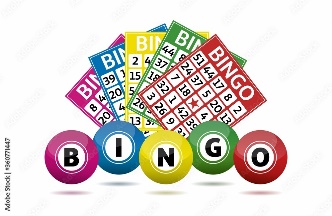 Ab 10:00UhrKiosk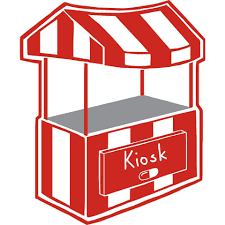 Ab 12:30Uhr auf den WBAb 11:00UhrSitzgymnastik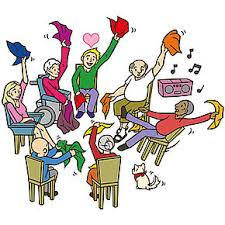 